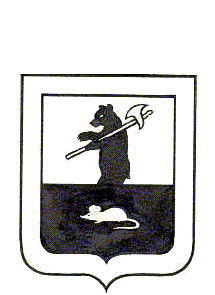 МУНИЦИПАЛЬНЫЙ СОВЕТ ГОРОДСКОГО ПОСЕЛЕНИЯ МЫШКИН РЕШЕНИЕОб утверждении Положения о приватизации муниципального имущества городского поселения МышкинПринято Муниципальным Советом городского поселения Мышкин«04» февраля 2020 годаВ соответствии с Федеральным законом от 21.12.2001 года  № 178-ФЗ «О приватизации государственного и муниципального имущества», Федеральным законом от 06.10.2003 года №131-ФЗ «Об общих принципах организации местного самоуправления в Российской Федерации», Уставом городского поселения Мышкин Мышкинского  муниципального района Ярославской области, Порядком управления и распоряжения муниципальным имуществом, составляющим казну городского поселения Мышкин, утвержденным решением Муниципального Совета от 10.04.2008 года №9, Муниципальный Совет городского поселения Мышкин решил:1.Утвердить Положение о приватизации муниципального имущества городского поселения Мышкин согласно приложению.2. Признать утратившим силу Решение Муниципального Совета городского поселения Мышкин от 22.12.2010 №30 «Об утверждении Порядка приватизации муниципального имущества городского поселения Мышкин».3.Контроль за исполнением решения возложить на постоянную комиссию по бюджету, налогам и финансам Муниципального Совета городского поселения Мышкин.4. Настоящее решение вступает в силу после его официального опубликования.Глава городского                                         Зам. Председателя Муниципального поселения Мышкин                                     Совета городского поселения  Мышкин______________Е.В. Петров                     ____________М.Н. Мирошниченко«04» февраля 2020 года № 4                                                                                                      Приложение                                                                к решению Муниципального Совета                                                                       городского поселения  Мышкин                                                                   «Об утверждении Положения о              приватизации муниципального имущества городского поселения Мышкин» от  «04» февраля 2020 года № 41. Общие положения
1.1. Положение о приватизации муниципального имущества городского поселения Мышкин (далее - Положение) регулирует отношения, возникающие при приватизации имущества, находящегося в собственности городского поселения Мышкин, и связанные с ними отношения по управлению муниципальным имуществом, в том числе устанавливает требования к планированию и информационному обеспечению приватизации муниципального имущества, порядок принятия решений об условиях приватизации, а также порядок оплаты муниципального имущества.
1.2. Действие Положения не распространяется на отношения, возникающие при отчуждении:- земли, за исключением отчуждения земельных участков, на которых расположены объекты недвижимости, в том числе имущественные комплексы;- природных ресурсов;- муниципального жилищного фонда;- муниципального имущества, находящегося за пределами территории Российской Федерации;- муниципального имущества в случаях, предусмотренных международными договорами Российской Федерации;
- безвозмездно в собственность религиозных организаций для использования в соответствующих целях культовых зданий и сооружений с относящимися к ним земельными участками и иного находящегося в муниципальной собственности имущества религиозного назначения, а также безвозмездно в собственность общероссийских общественных организаций инвалидов и организаций, единственными учредителями которых являются общероссийские общественные организации инвалидов, земельных участков, которые находятся в муниципальной собственности и на которых расположены здания, строения и сооружения, находящиеся в собственности указанных организаций;- муниципального имущества в собственность некоммерческих организаций, созданных при преобразовании муниципальных унитарных предприятий, муниципальных учреждений;- муниципальными унитарными предприятиями, муниципальными учреждениями имущества, закрепленного за ними в хозяйственном ведении или оперативном управлении;- муниципального имущества на основании судебного решения;
- акций в предусмотренных федеральными законами случаях возникновения у городского поселения Мышкин права требовать выкупа их акционерным обществом.
1.3. От имени городского поселения Мышкин функции продавца муниципального имущества осуществляет Администрация городского поселения Мышкин (далее - Администрация).1.4. К отношениям по приватизации муниципального имущества, не урегулированным Положением, применяются нормы законодательства Российской Федерации о приватизации.2. Планирование приватизации муниципального имущества
2.1. Прогнозный план (программа) приватизации муниципального имущества городского поселения Мышкин (далее - Прогнозный план) утверждается Муниципальным Советом городского поселения Мышкин сроком на три года (очередной финансовый год и плановый период). Проект Прогнозного плана вносится на рассмотрение Муниципального Совета городского поселения Мышкин не позднее 01 ноября текущего года, предшествующего плановому периоду.           В случае отсутствия утвержденного плана приватизации в году, предшествующем плановому периоду, при возникновении необходимости, проект плана приватизации вносится на рассмотрение Муниципального Совета городского поселения Мышкин в течение планового периода с соблюдением процедуры, установленной постановлением Администрации городского поселения Мышкин, независимо от сроков, определенных данным Положением.            В Прогнозном плане указываются характеристики муниципального имущества, подлежащего приватизации, и предполагаемые сроки его приватизации.2.2. Прогнозный план содержит перечень муниципального имущества, которое планируется приватизировать в соответствующем году.2.3. Разработка проекта прогнозного плана осуществляется ведущим специалистом Администрации городского поселения Мышкин. 2.4. Администрация ежегодно, не позднее 1 марта года, следующего за отчетным, представляет Муниципальному Совету городского поселения Мышкин информацию о результатах приватизации муниципального имущества за прошедший финансовый год.       Отчет также подлежит опубликованию на официальном сайте Администрации городского поселения Мышкин в сети «Интернет».
3. Порядок принятия решений об условиях приватизации муниципального имущества
3.1. Решения об условиях приватизации муниципального имущества подготавливаются  и принимаются Администрацией городского поселения Мышкин на основании прогнозного плана. 3.2. В решениях об условиях приватизации должны содержаться следующие сведения:- наименование имущества и иные позволяющие его индивидуализировать данные (характеристика имущества);- способ приватизации имущества, определяемый в соответствии с  Федеральным законом от 21.12.2001 г. № 178-ФЗ « О приватизации государственного и муниципального имущества»;-начальная цена имущества;- срок рассрочки платежа (в случае ее предоставления);- иные необходимые для приватизации имущества сведения.   В случае приватизации имущественного комплекса муниципального унитарного предприятия решением об условиях приватизации также определяются:- состав подлежащего приватизации имущественного комплекса муниципального унитарного предприятия;- перечень объектов (в том числе исключительных прав), не подлежащих приватизации в составе имущественного комплекса муниципального унитарного предприятия;- размер уставного капитала акционерного общества или общества с ограниченной ответственностью, создаваемых посредством преобразования муниципального унитарного предприятия;- количество, категории и номинальная стоимость акций акционерного общества или номинальная стоимость доли участника общества с ограниченной ответственностью – городского поселения Мышкин.   Администрация городского поселения Мышкин в решениях об условиях приватизации вправе поручить юридическим лицам, указанным в подпункте 8.1 пункта 1 статьи 6  Федерального закона от 21.12.2001 г. № 178-ФЗ « О приватизации государственного и муниципального имущества»  организовывать от имени собственника в установленном порядке продажу приватизируемого муниципального имущества и (или) осуществлять функции продавца такого имущества.3.2.1. В случае продажи муниципального имущества на конкурсе условия конкурса разрабатываются Администрацией городского поселения Мышкин на основании предложений структурных подразделений Администрации.       Порядок подтверждения победителем конкурса исполнения условий конкурса устанавливается уполномоченным органом в договоре купли-продажи муниципального имущества.3.2.2. Продажа муниципального имущества способами, установленными статьями 18 - 20, 23, 24 Федерального закона от 21.12.2001 г. № 178-ФЗ « О приватизации государственного и муниципального имущества», осуществляется в электронной форме в порядке, установленном постановлением Правительства Российской Федерации от 27.08.2012 № 860 «Об организации и проведении продажи государственного и муниципального имущества в электронной форме».3.3. Субъекты малого и среднего предпринимательства при возмездном отчуждении арендуемого муниципального имущества пользуются преимущественным правом на приобретение такого имущества по рыночной стоимости в порядке, установленном Федеральным законом от 22.07.2008 № 159-ФЗ «Об особенностях отчуждения недвижимого имущества, находящегося в государственной или в муниципальной собственности и арендуемого субъектами малого и среднего предпринимательства, и о внесении изменений в отдельные законодательные акты Российской Федерации».3.4. В соответствии с Основами законодательства Российской Федерации о нотариате при возмездном отчуждении из муниципальной собственности помещения нотариус или нотариальная палата имеет преимущественное право на приобретение такого имущества в целях осуществления нотариальной деятельности (в том числе для хранения архива нотариально оформленных документов) либо размещения нотариальной палаты по рыночной стоимости без проведения конкурса или аукциона.3.5. В случае включения имущества, входящего в состав объекта концессионного соглашения, в Прогнозный план на период, соответствующий окончанию срока действия концессионного соглашения, концессионер имеет преимущественное право на выкуп этого имущества по рыночной стоимости в порядке, установленном Федеральным законом  от 21.12.2001г. № 178-ФЗ «О приватизации государственного и муниципального имущества».3.6. В случае признания продажи муниципального имущества несостоявшейся в месячный срок осуществляется одно из следующих действий:
- Администрация подготавливает и обеспечивает принятие решения об изменении способа приватизации или отмене ранее принятого решения об условиях приватизации;- Администрация объявляет о продаже имущества ранее установленным способом без принятия повторного решения об условиях приватизации (при отсутствии изменений иных условий приватизации муниципального имущества).4. Информационное обеспечение приватизации муниципального имущества
4.1. Прогнозный план, ежегодный отчет о результатах приватизации, решения об условиях приватизации муниципального имущества, информационные сообщения о продаже указанного имущества и об итогах его продажи подлежат размещению на официальном сайте Администрации городского поселения Мышкин и официальном сайте Российской Федерации в информационно-телекоммуникационной сети "Интернет" для размещения информации о проведении торгов, определенном Правительством Российской Федерации.4.2. Порядок и сроки размещения, а также содержание информации, указанной в пункте 4.1 Положения, устанавливаются законодательством Российской Федерации о приватизации имущества.     Одновременно с размещением на официальном сайте Администрации городского поселения Мышкин информация о продаже муниципального имущества направляется Администрацией в газету "Волжские зори" для опубликования.5. Порядок оплаты муниципального имущества
5.1. Оплата приобретаемого покупателем муниципального имущества производится единовременно в срок не более чем 30 дней с момента подписания договора купли-продажи или в рассрочку путем перечисления денежных средств (включая проценты в случае предоставления рассрочки) в  бюджет городского поселения Мышкин по реквизитам, указанным в договоре купли-продажи.5.2. Рассрочка оплаты предоставляется в порядке и случаях, установленных законодательством, о чем указывается в решении об условиях приватизации.
      5.3. Установить, что срок рассрочки оплаты муниципального недвижимого имущества (за исключением земельных участков), арендуемого субъектами малого и среднего предпринимательства при реализации преимущественного права на приобретение арендуемого имущества в соответствии с Федеральным  законом "Об особенностях отчуждения недвижимого имущества, находящегося в государственной или в муниципальной собственности и арендуемого субъектами малого и среднего предпринимательства, и о внесении изменений в отдельные законодательные акты Российской Федерации", составляет 5 лет.      Право выбора порядка оплаты (единовременно или в рассрочку) приобретаемого арендуемого имущества принадлежит субъекту малого или среднего предпринимательства.      В пределах срока рассрочки платежи осуществляются ежемесячно не позднее 10 числа расчетного месяца (либо ежемесячно не позднее 10 числа расчетного месяца или ежеквартально не позднее 10 числа первого месяца оплачиваемого квартала - субъектами малого и среднего предпринимательства при реализации ими преимущественного права на приобретение арендуемого имущества) с одновременной уплатой процентов, размер которых устанавливается законодательством, начисляемых на сумму денежных средств, по уплате которой предоставлена рассрочка.     Покупатель вправе оплатить приобретаемое муниципальное имущество досрочно.5.4. Задаток, внесенный покупателем, подлежит перечислению в бюджет городского поселения Мышкин в срок не позднее рабочего дня, следующего за днем проведения продажи имущества. Задаток засчитывается в счет оплаты приобретаемого имущества.